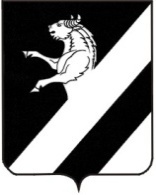 КРАСНОЯРСКИЙ КРАЙАЧИНСКОГО РАЙОНА АДМИНИСТРАЦИЯ ТАРУТИНСКОГО СЕЛЬСОВЕТАП О С Т А Н О В Л Е Н И Е29.03.2021                                                                         № 12-ПО внесении изменений  в Постановление №28-Пот 11.04.2017 года "О  создании патрульно-маневренных группна территории Тарутинского сельсовета"В соответствии Федеральным законом от 06.10.2003 года №131-ФЗ «Об общих принципах организации местного самоуправления в Российской Федерации», приказа  Сибирского регионального центра МЧС России от 22.11.2016г. №758 "Об организации мероприятий по предупреждению чрезвычайных ситуаций в пожароопасный сезон 2017 года", руководствуясь Уставом Тарутинского сельсовета 
ПОСТАНОВЛЯЮ:1. Внести изменения  в состав патрульно-маневренных групп и изложить в следующей редакции:" Состав патрульной группы на территории Тарутинского сельсовета:-  Маркус Юрий Юрьевич;-  Кожанов Сергей Николаевич- Бушманов Андрей Евгеньевич."2. Считать утратившим силу Постановление  №12-П от  08.04.2020г.  "О внесении изменений в Постановление № 28-п от 11.04.2017 года  "О создании патрульно-маневренных групп на территории Тарутинского сельсовета"3.  Контроль за исполнением настоящего Постановления  оставляю за собой. 4. Настоящее Постановление вступает в силу после его официального опубликования  в информационном листе «Сельские вести», разместить настоящее Постановление в сети Интернет на официальном сайте Тарутинского сельсовета: http: // tarutino.24.ru.Глава  Тарутинского  сельсовета	                 	      В.А. ПотехинРутковская Наталья Николаевна8(39151) 90-2-53                                                               